ISTITUTO INTERNAZIONALE PSICOSINTESI EDUCATIVAsede di Verona, Via Romagnoli 39, San Massimoproponepr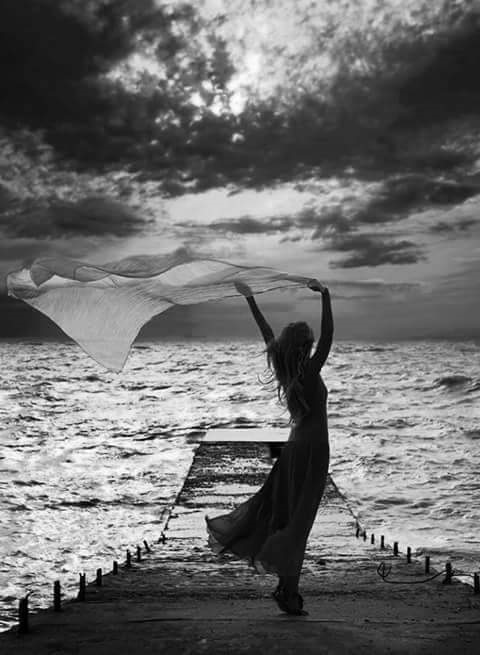 La menopausa è un passaggio fondamentale nella vita di una donna durante il quale sia il corpo, sia lo spirito subiscono una trasformazione profonda.  La menopausa è un iniziazione una fine, un elevato momento di iniziazione nel quale la donna esamina profondamente chi è,quello che ha fatto e quello che vuole essere ora.E’ un’opportunitàunica di Risveglio.Conduce: Marcella Vasapolli, Counselor psicosintetista esperta  in decodifica biologica  e specializzata nell’educazione del ciclo mestruale e dello sviluppo delle potenzialità femminili. Autrice di: “Emozioni sommerse, energia e sintomi del ciclo mestruale”  e “Il Sentiero Rosso: viaggio alle ricerca di sé ”Numero minimo partecipanti: 8Quota partecipazione corso: 50 euro + tessera (10 euro)Per informazioni e prenotazioni: Marcella 3473505146 o inviare una mail a marcella.vasapolli@libero.it o psicosintesivr@gmail.com entro il 24 gennaio